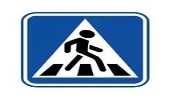 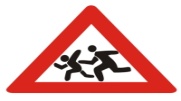 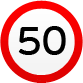 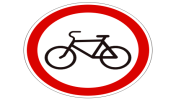 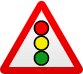 Схема дорожной безопасности МКДОУ «Детский сад №32»УСЛОВНЫЕ ОБОЗНАЧЕНИЯУСЛОВНЫЕ ОБОЗНАЧЕНИЯУСЛОВНЫЕ ОБОЗНАЧЕНИЯУСЛОВНЫЕ ОБОЗНАЧЕНИЯДвижение пешеходовПешеходный переходДвижение ТСЦентральный вход на территорию ДОУИскусственная неровностьТерритория МКДОУ «Детский сад №32»